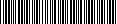 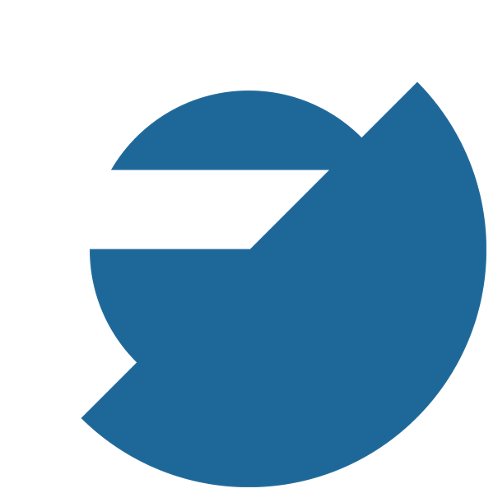 fakturyweb.cz Cenovou nabídku vygeneroval systém Faktury web www.fakturyweb.cz CENOVÁ NABÍDKA	01/2021 CENOVÁ NABÍDKA	01/2021 CENOVÁ NABÍDKA	01/2021 CENOVÁ NABÍDKA	01/2021 CENOVÁ NABÍDKA	01/2021 CENOVÁ NABÍDKA	01/2021 CENOVÁ NABÍDKA	01/2021 CENOVÁ NABÍDKA	01/2021 CENOVÁ NABÍDKA	01/2021 CENOVÁ NABÍDKA	01/2021 CENOVÁ NABÍDKA	01/2021 Jiří Němčík Kunov 69 79201 Bruntál česká republika 
IČO:	68187394 
Neplátce DPH BANKA:	954431143/0800 Jiří Němčík Kunov 69 79201 Bruntál česká republika 
IČO:	68187394 
Neplátce DPH BANKA:	954431143/0800 Jiří Němčík Kunov 69 79201 Bruntál česká republika 
IČO:	68187394 
Neplátce DPH BANKA:	954431143/0800 Jiří Němčík Kunov 69 79201 Bruntál česká republika 
IČO:	68187394 
Neplátce DPH BANKA:	954431143/0800 Nabídka pro: Základní škola Bruntál 
Cihelní 1620/6 79201 Bruntál česká republika IČO:	66145309 Nabídka pro: Základní škola Bruntál 
Cihelní 1620/6 79201 Bruntál česká republika IČO:	66145309 Nabídka pro: Základní škola Bruntál 
Cihelní 1620/6 79201 Bruntál česká republika IČO:	66145309 Nabídka pro: Základní škola Bruntál 
Cihelní 1620/6 79201 Bruntál česká republika IČO:	66145309 Nabídka pro: Základní škola Bruntál 
Cihelní 1620/6 79201 Bruntál česká republika IČO:	66145309 Nabídka pro: Základní škola Bruntál 
Cihelní 1620/6 79201 Bruntál česká republika IČO:	66145309 Nabídka pro: Základní škola Bruntál 
Cihelní 1620/6 79201 Bruntál česká republika IČO:	66145309 Datum vystavení Datum vystavení 9.4.2021 9.4.2021 Popis položky Popis položky Popis položky Popis položky Množství MJ MJ Cena za MJ Celková suma Demontáž, likvidace stropních panelů Demontáž, likvidace stropních panelů Demontáž, likvidace stropních panelů Demontáž, likvidace stropních panelů 584 m2 m2 90,00 52 560,00 Oprava omítek, malba, zpevnění konstrukce Oprava omítek, malba, zpevnění konstrukce Oprava omítek, malba, zpevnění konstrukce Oprava omítek, malba, zpevnění konstrukce 96 h h 350,00 33 600,00 Materiál(směsy na zdění,vruty,šrouby,barva...) Materiál(směsy na zdění,vruty,šrouby,barva...) Materiál(směsy na zdění,vruty,šrouby,barva...) Materiál(směsy na zdění,vruty,šrouby,barva...) 1 ks ks 7 640,00 7 640,00 Doprava Doprava Doprava Doprava 1 ks ks 3 000,00 3 000,00 Celkem: Celkem: Celkem: Celkem: Celkem: Celkem: Celkem: Celkem: 96 800,00 Vyhotovil:  Vyhotovil:  Vyhotovil:  Převzal:  Převzal:  Převzal:  Převzal:  Celková suma: Celková suma: 96 800,00 Kč 96 800,00 Kč Vyhotovil:  Vyhotovil:  Vyhotovil:  Převzal:  Převzal:  Převzal:  Převzal:  K úhradě: 96 800,00 Kč  devadesát šest tisíc osm set korun K úhradě: 96 800,00 Kč  devadesát šest tisíc osm set korun K úhradě: 96 800,00 Kč  devadesát šest tisíc osm set korun K úhradě: 96 800,00 Kč  devadesát šest tisíc osm set korun 